Yukarıda başlığı belirtilen tez çalışmasının a) Kapak sayfası, b) Giriş, c) Ana Bölümler ve d) Sonuç kısımlarından oluşan toplam ……. sayfalık kısmına ilişkin olarak, ……/……/…… tarihinde tarafımdan Turnitin adlı intihal tespit programından Güzel Sanatlar Enstitüsü Tez Çalışması Orijinallik Raporu Alınması ve Kullanılması Uygulama Esasları’nda belirlenen filtrelemeler uygulanarak alınmış olan ve ekte sunulan rapora göre, tezin/dönem projesinin benzerlik oranı; alıntılar hariç % ……….            alıntılar dahil  % ………. ‘tür.  T.C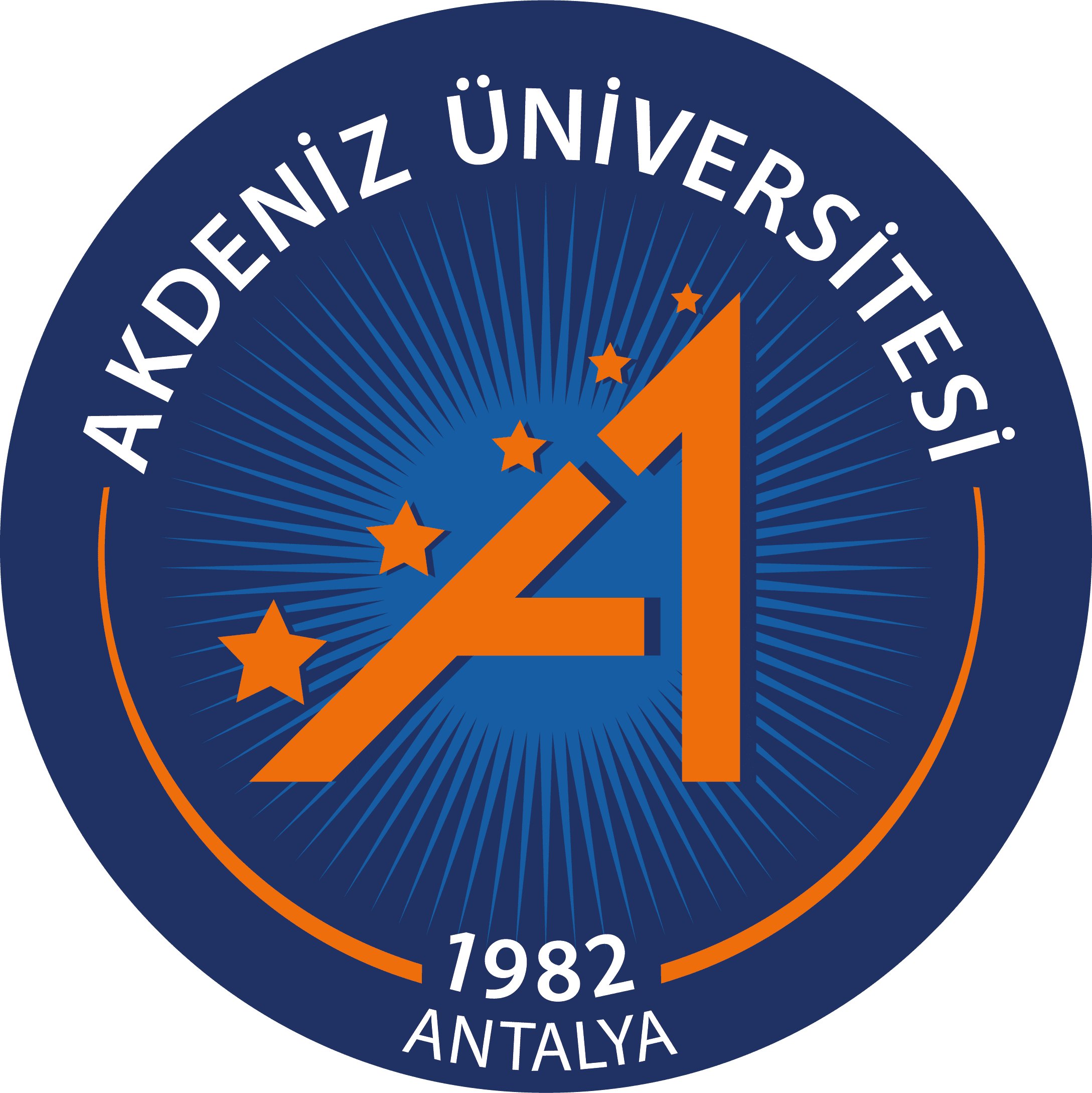 AKDENİZ ÜNİVERSİTESİGÜZEL SANATLAR ENSTİTÜSÜT.CAKDENİZ ÜNİVERSİTESİGÜZEL SANATLAR ENSTİTÜSÜTEZ 106TEZ ÇALIŞMASI ORİJİNALLİK RAPORU  BEYAN BELGESİÖĞRENCİ BİLGİLERİÖĞRENCİ BİLGİLERİAdı SoyadıNumarasıAnasanat/Anabilim Dalı  ( Y.L)Danışmanın Unvanı Adı SoyadıTez BaşlığıTurnitin Ödev NumarasıDanışman tarafından uygun olan seçenek işaretlenmelidir Benzerlik oranları belirlenen limitleri aşmıyor ise;Yukarıda yer alan beyanın ve ekte sunulan Tez Çalışması Orijinallik Raporu’nun doğruluğunu onaylarım.   Benzerlik oranları belirlenen limitleri aşıyor, ancak tez/dönem projesi danışmanı intihal yapılmadığı kanısında ise;           Yukarıda yer alan beyanın ve ekte sunulan Tez Çalışması Orijinallik Raporu’nun doğruluğunu onaylar ve Uygulama Esasları’nda öngörülen yüzdelik sınırlarının aşılmasına karşın, aşağıda belirtilen gerekçe ile intihal yapılmadığı kanısında olduğumu beyan ederim.Gerekçe:                                                                                             Danışmanın Adı Soyadı /İmzaTez Çalışması Orijinallik Raporu Alınması ve Kullanılması Uygulama Esasları”nı inceledim ve bu Uygulama Esasları’nda belirtilen azami benzerlik oranlarına göre tez çalışmamın herhangi bir intihal içermediğini; aksinin tespit edileceği muhtemel durumda doğabilecek her türlü hukuki sorumluluğu kabul ettiğimi ve yukarıda vermiş olduğum bilgilerin doğru olduğunu beyan ederim.Gereğini saygılarımla arz ederim. …./…../…..                                                   Öğrencinin                                                                                                                           Adı Soyadı İmzası                                                                                                                   